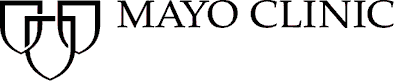 Additional Sponsorship Opportunities:Non-CME Product TheatreThese non-accredited programs, independently developed and directly sponsored by industry, are presented in an educational format that will provide insight on new or controversial developments. Promotional symposia may not conflict with CME activity. (No CME credit.)30 minutes - $5,00060 minutes - $10,000Virtual Attendee Meeting - $500Add a link to your virtual exhibit booth to facilitate discussion with attendees. If you have a web-conferencing tool (Zoom, Webex, etc.), you would be able to post a link and list the times you would be available to demo or chat. Times may not conflict with CME activity.Course Director Connect - $500 - limited to x number of companies15 minutes of Zoom connect time with course directors